Дата: 10.12.2021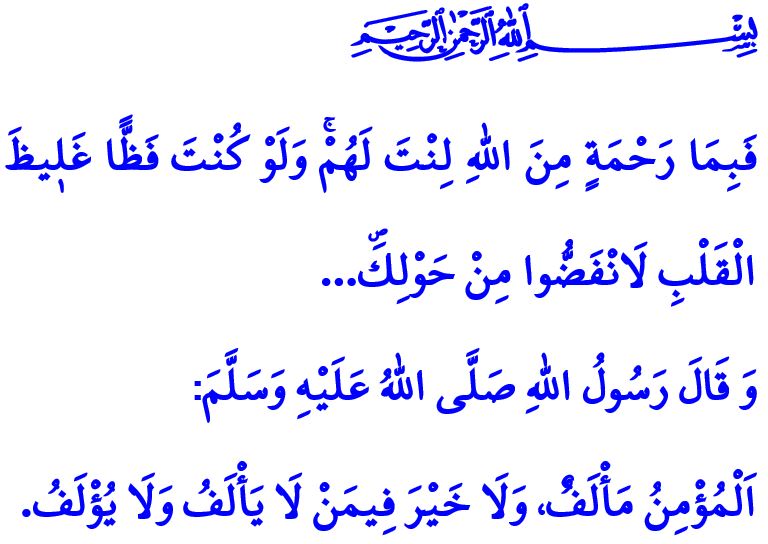 МУМИН ДРУЖЕЛЮБЕН Дорогие мусульмане!В один прекрасный день, один из сподвижников из числа Асхаб аль-Кирам шел по красивой долине. Ему очень понравился вкус воды в долине. Еще он был очень впечатлен дивным пейзажем. И подумал, а может мне уединиться от людей и поселиться в этой долине. Он пошел к Посланнику Аллаха (мир ему и благословение) и рассказал про свое намерение. Наш любимый Пророк (мир ему и благословение) сказал ему не делать этого. И сказал, что бороться на пути Аллаха плечом к плечу с верующими более добродетельно, чем годами поклоняться одному дома.Дорогие мумины!Достойно прожить Ислам означает выполнять свой долг перед Аллахом, и в тоже время принимать жизненно важные послания нашей религии в качестве руководства в отношениях с людьми. Никогда не следует отрываться от общества, никогда не следует быть одному, никогда не следует предпочитать эгоистичную и индивидуальную жизнь. Тем более, что в основе столпов нашей веры таких как намаз, пост, закят, хадж и курбан (жертвоприношение), в основе нашей ответственности перед Аллахом, находятся много мудрых заветов Алаха, такие как знакомство с людьми, общение, совместное времяпровождение и солидарность. Достопочтенные мусульмане!В современную эпоху мы, к сожалению, оказались взаперти собственного мира. Мы индивидуализировались и изолировались. Мы стали эгоистами и не можем думать ни о ком, кроме самих себя. По мере приближения наших домов наши сердца стали равноудаляться. Отношения, строившиеся на дружбе, товариществе и соседстве пошли на убыль. Мы загнали себя в такое состояние, что мы стали воздерживаться от приветствия друг друга, перестали интересоваться друг другом, спрашивать о здоровье и самочувствии,  стали жалеть добрых слов и  улыбкок, полных любви. Иногда мы не подозреваем о болезни или даже о смерти соседа, живущего рядом с нами.Цифровой мир дал нам много возможностей. Однако мы потеряли себя в соблазнах виртуального мира. В цифровой среде мы не смогли сохранить добрую мораль и нравственность так же, как мы не смогли соблюсти право и закон. Мы стали пленниками и заложниками компьютеров, планшетов и смартфонов. Когда мы потеряли связь с реальной жизнью, нам стало одиноко в толпе. Общаясь онлайн с людьми на другом конце света, мы забыли про общение с нашими семьями, детьми и соседями, с которыми мы живем в одном доме и в одной среде.Добродетельные мумины!Всевышний Аллах,  в своем обращении в Пророку в Священном Коране, наказал ему: «По милости Аллаха ты был мягок по отношению к ним. А ведь если бы ты был грубым и жестокосердным, то они непременно покинули бы тебя …» Итак, давайте брать в пример нравственность и мораль нашего Пророка, чьей уммой мы имеем честь быть. Давайте примем за правило придерживаться таких понятий как сострадание и милосердие, самопожертвование и умение довольствоваться малым, ласковые слова и доброжелательность. Давайте установим хорошие отношения с нашими родственниками, соседями и всеми людьми, начиная со своей семьи. Давайте искать мир и счастье не в индивидуализме и эгоизме, а в благословении нашего Господа и в молитвах наших братьев и сестер.Я хочу закончить свою проповедь следующим хадисом, в котором Посланник Аллаха (мир ему и благословение) описывает духовный портрет верующего: «Мумин дружелюбен и близок к сердцу. Нет добра в человеке, который не устанавливает близости с людьми и с кем невозможно построить близкие отношения».